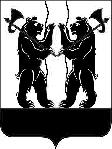 АДМИНИСТРАЦИЯЯРОСЛАВСКОГО МУНИЦИПАЛЬНОГО РАЙОНАП О С Т А Н О В Л Е Н И Е18.12.2017                                                                                                                          № 4240О внесении изменений в постановление Администрации ЯМР от 15.10.2015        № 3219 «Об утверждении лимитов потребления топливно-энергетических ресурсов для муниципальных учреждений ЯМР на 2016 – 2018 годы»В соответствии с постановлением Администрации ЯМР от 23.08.2017 № 3094                 «О приемке в муниципальную собственность ЯМР  введенного в эксплуатацию объекта капитального строительства», Администрация района постановляет:1. Внести следующие изменения в постановление Администрации Ярославского муниципального района от 15.10.2015  № 3219 «Об утверждении лимитов потребления топливно-энергетических ресурсов для муниципальных учреждений ЯМР на 2016 – 2018 годы»:Изложить в новой редакции:1.1. В разделе «Лимиты потребления тепловой энергии на отопление и горячее водоснабжение муниципальных учреждений Ярославского муниципального района на 2016-2018 годы» строку 16:1.2. В разделе «Лимиты потребления электрической энергии муниципальных учреждений Ярославского муниципального района на 2016-2018 годы» строку 16: 1.3. В разделе «Лимиты потребления холодного водоснабжения муниципальных учреждений Ярославского муниципального района на 2016-2018 годы» строку 16:1.4. В разделе «Лимиты потребления водоотведения муниципальных учреждений Ярославского муниципального района на 2016-2018 годы» строку 16:2. При уточнении районного бюджета за 2017 год и формировании районного бюджета на 2018 год муниципальным учреждениям ЯМР и главным распорядителям бюджетных средств руководствоваться утвержденными лимитами.3. 	Управлению финансов и социально–экономического развития Администрации ЯМР обеспечить объемы финансирования муниципальных учреждений ЯМР для оплаты коммунальных услуг на 2017 - 2018 годы.4. Опубликовать постановление в газете «Ярославский агрокурьер». 5.  Контроль за исполнением постановления возложить на и.о.первого заместителя Главы Администрации ЯМР.6. Постановление вступает в силу с момента опубликования.Глава Ярославского муниципального района						                    Н.В.Золотников16.МОУ Туношенская СОШ418,001 283,08780,002 468,771 289,334 190,9516.МОУ Туношенская СОШ71,61491,98129,90981,57350,422 780,7616.МОУ Туношенская СОШ618,2015,652 165,2058,167 703,38214,5416.МОУ Туношенская СОШ618,2014,642 165,2057,207 545,00208,02